Referat fra OFU-møte, 30. januar 2019.Sted: SentralenTid: 16:00 og utoverOppmøtte:
Martine, Camilla, Marte, Line Benedikte, Kjersti, Joseph, Anette, Karl Andreas, Martin, May-Elin, Ida Marlene, Martha, Vivian, Henriette, Mille, Kristian, Johannes.
1. Godkjenning av innkalling og referat fra forrige møte.Godkjent
2. Orienteringer fra tidligere.Ved OFU-leder evt. andre som har oppdateringer fra saker vi har tatt opp tidligere.Fått penger for alle refusjoner fra i fjor, informerer Kristian.
3. Orienteringer fra råd, styrer og utvalg.3.1 Programutvalget.Ikke noe å orientere.
3.2 Klinikkutvalget.May-Elin:
- Mangelfull bemanning ved IKO, særlig mangel på sekretærer og tannleger. Ansettelsesgangen bør revideres. Ved ny studieplan bør måltall for antall ansatte endres. Kullene som kommer er store, krever flere ansatte. Vurderer å stenge klinikkdrift om det ikke er nok ansatte på jobb, dette går ut over grunnutdannelsen. Studentene oppfordres til å streike/klage. For mange studenter i klinikk, med for få ansatte, gir en dårligere utdannelse. De har snakket om evt. å tvangspermittere studenter, dette er radikalt og uheldig.
3.3 Instituttrådet.Hadde møte før jul
- Budsjett: går i underskudd. Prøver å finne ut hvordan dette skal fikses.
- Blokkutvalget: mandat fortsatt under utarbeiding, ikke klarert hvor mye ansvar som skal ligge på blokkutvalget. OFU-leder kommer tilbake med info.
3.4 Utvalg for ny studieplan.
Studieplanen utsatt – kun førstekull starter med denne i år
- Simodontundervisning tidlig
- Klinisk innføringskurs legges til starten av studieløpet, åpner for assistanse i klinikk fra start
- Eksamen: ønsker max to eksamener på samme uke, med fri dagen før.
- Ferdighetssenteret: 4. Kull skal ha tverrfaglig eksamen med praktiske innslag. Forslag om å ha ferdighetssenteret åpent på ettermiddagstid med studentlærere. Vi er positive til dette. Tannpleierne ønsker også å ha åpent ferdighetssenter.

Neste møte i OFU kan representantene legge fram hvordan studieplanen ser ut per nå
3.5 Helsecampus Årstadvollen.Ikke noe nytt å orientere om.
3.6 MEDSU.Midler har ikke kommet fra fakultetet enda, derfor ikke delt ut.
Kampanje: «inviter en ekstra» (SHOT-us viste ensomhet), mål er å gjøre folk oppmerksom på at ensomhet er et problem, og at studenter skal ta ansvar
Valg til instituttråd skal skje i MEDSU, de ønsker at fagutvalgene skal utnevne kandidater på forhånd.
Medisin har hatt prøveprosjekt med evalueringsskjema etter hver forelesning som de fyller ut og sender inn, slik at foreleseren får en «score». Foreleserne er positive til dette, og om de er med på gamet så blir det en intern konkurranse mellom dem om å holde de beste forelesningene. Kunne dette vært interessant for oss? Kanskje ikke gjennomførbart. Må bli kultur blant de ansatte om å konkurrere om å være best.3.7 OF.Tannpleieforeningen:
- Ønsker egen forening, men vil at tannpleiestudentene skal ha mulighet til å være med i understyrer i OF.
- Tannpleierne kan tildeles ansvar for to arrangementer i året, blant annet noe i fadderuken og rundt påsketider.
- Kick-off blir i uke 9
- Leder av tannpleieforeningen skal også sitte i OF-hovedstyret
3.8 NTFs.Hadde årsmøte 25. Januar under geiloseminaret, der ble blant annet handlingsplan vedtatt.
Ønsker at NTFs skal ha nært samarbeid med fagutvalgene. Hos oss har representant fra NTFs plass i OFU. Bør kontrollere om dette gjelder for de andre studiestedene også, og hvis det ikke er tilfelle bør dette oppfordres til.4. Orienteringer fra kulltillitsvalgte.Tannpleie kull 3:Skal straks ut i praksis.Tannpleie kull 2:Ingenting.Tannpleie kull 1:Ingen tilstedeOdontologi kull 5:Fått digitale stollister på allmenn, dette fungerer godt.Odontologi kull 4:Forelesninger til 12:45: ta kontakt med seksjonsleder for aktuelle klinikker slik at båsene blir dekket opp på ettermiddagsøkten.
Odontologi kull 3:Begynt med protetikkpasienter, alle har fått tildelt pasient, det er bra.Odontologi kull 2:Sendt inn bekymringsmelding angående antall studenter på propedeuten, da det ikke er plass til alle, har blitt videresendt en rekke aktuelle personer. Kan kalles et løftebrudd – vi får ikke den undervisningen vi har krav på! Bør vi gå til media med dette?Odontologi kull 1:Statistikk: nytt opplegg, ny foreleser. Skal ha innlevering, ikke eksamen.

Studiemiljø: mange skal søke medisin. Klikkete i klassen. En del som har fritak som ikke er så mye tilstede. Oppfordrer til å gjøre felles aktiviteter slik at det skapes et godt miljø på kullet.Ellers dårlig informasjonsflyt, tillitsvalgt er til tider fungerende administrativt ansatt...5. Psykososiale forhold på Odontologen.Før jul ble det laget en anonym spørreundersøkelse som skulle kartlegge de psykososiale forholdene blant studentene på IKO. Fristen for å svare på undersøkelsen var 14. januar. Nå skal vi gå gjennom resultatene fra undersøkelsen.
TL = tannlegestudent
TP = tannpleiestudent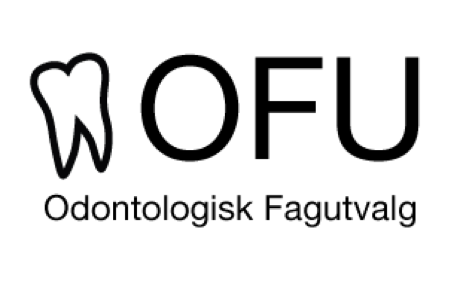 
Studentene gruer seg til: Ferdighetssenteret og klinikk.
Pga. instruktører og vanskelige kasus.

Forskjellsbehandling:
- Kjønn blant TL, avvisning og nedprioritering
- Etnisitet blant TP, direkte muntlig
- Negativ tilbakemelding foran pasienten
Bør lages en fullstendig rapport med resultatene.
- Bør skrives om, for å sikre anonymitet- Bør sendes seksjonslederne, Kristin Klock (ansvar for TP-utdanningen), klinikkleder. Ledere for propedeuten i kariologi og protetikk.
- Ønsker å kalle inn til møte med de som får tilstendt rapporten, der vi ber om diskusjon om mulige tiltak og plan for iverksettelse av disse.
- G. Strand burde gis tilbakemelding, da hennes navn ble nevnt spesielt i enkelte svar fra studenter.
- Bør bruke undersøkelsen for å få fortgang i pedagogisk undervisning for instruktører og andre ansatte.
- Rapporten bør deles inn i TP og TL.6. Fagkritisk dag.Idémyldring:
«Tannhelsepersonell i media»
- Kahoot, mentometer. Bilder fra instagram der en spør f.eks. «er dette overbehandling» osv.
- Instagram-tannleger: Hvordan stille seg kritisk til disse? Personvern. Christine Jonsgar kandidat som foreleser? Vivian undersøker dette.
- Rotfyllingsfilmen på Netflix: Asgeir Bårdsen kunne snakket om denne i sånn 20-25 min.  Kristian er på saken.
- «Tannsista» instagramkonto drevet av TP-studenter. De kunne snakket 15 min om prosjektet f.eks. Martine er på saken.
- Hvordan kan tannhelsepersonell nå ut til pas. gjennom media: psykologiforeleser på TP kunne snakket om dette? Heter Mette Aanes (?). Martine på saken.

Andre muligheter:
RVTSKjededannelse: aktuelt for både TL og TP
- Fordeler og ulemper
Forslag til dato: 26. Mars
Goodiebags – hadde vært kult å dele ut, men da må vi trå til og få tak i spons.
Pizza: Slik som FLUX-kvelden: spiser kl 16:00 og går rett inn til foredrag.
Forelesere må få oppmerksomhet: blomst, vin etc.
7. Diverse.Ønsker å vedta at tannpleieforeningen skal ha en representant i OFU. Vedtas enstemmig.Lesesaler og andre rom på odontologen som er kalde, skal visstnok være akkurat innenfor temperaturen som er tillatt. Kanskje vi skulle installere temperaturmålere og så melde inn de gangene vi oppdager avvik?

Oppfordrer til å rapportere HMS-avvik.8. Neste møtedato.Bestemmes på OFUs Facebookside.Møte hevet
Sekretær
Ida Marlene Nygård